АДМИНИСТРАЦИЯ КОСТРОМСКОЙ ОБЛАСТИПОСТАНОВЛЕНИЕот 9 декабря 2011 г. N 479-аОБ УТВЕРЖДЕНИИ ПОРЯДКА ФОРМИРОВАНИЯ, ВЕДЕНИЯ, ОБЯЗАТЕЛЬНОГООПУБЛИКОВАНИЯ ПЕРЕЧНЯ ГОСУДАРСТВЕННОГО ИМУЩЕСТВА КОСТРОМСКОЙОБЛАСТИ, СВОБОДНОГО ОТ ПРАВ ТРЕТЬИХ ЛИЦ, ПРЕДНАЗНАЧЕННОГОДЛЯ ПРЕДОСТАВЛЕНИЯ ВО ВЛАДЕНИЕ И (ИЛИ) В ПОЛЬЗОВАНИЕСОЦИАЛЬНО ОРИЕНТИРОВАННЫМ НЕКОММЕРЧЕСКИМ ОРГАНИЗАЦИЯМ,И ПОРЯДКА И УСЛОВИЙ ЕГО ПРЕДОСТАВЛЕНИЯВ соответствии с частью 8 статьи 31.1 Федерального закона от 12 января 1996 года N 7-ФЗ "О некоммерческих организациях", Законом Костромской области от 20 октября 2011 года N 131-5-ЗКО "О поддержке социально ориентированных некоммерческих организаций в Костромской области" администрация Костромской области постановляет:1. Утвердить:1) Порядок формирования, ведения, обязательного опубликования перечня государственного имущества Костромской области, свободного от прав третьих лиц, предназначенного для предоставления во владение и (или) в пользование социально ориентированным некоммерческим организациям (приложение N 1);2) Порядок и условия предоставления во владение и (или) в пользование социально ориентированным некоммерческим организациям государственного имущества, включенного в перечень государственного имущества Костромской области, свободного от прав третьих лиц, предназначенного для предоставления во владение и (или) в пользование социально ориентированным некоммерческим организациям (приложение N 2).2. Настоящее постановление вступает в силу со дня его официального опубликования.ГубернаторКостромской областиИ.СЛЮНЯЕВПриложение N 1УтвержденпостановлениемадминистрацииКостромской областиот 9 декабря 2011 г. N 479-аПОРЯДОКФОРМИРОВАНИЯ, ВЕДЕНИЯ, ОБЯЗАТЕЛЬНОГО ОПУБЛИКОВАНИЯПЕРЕЧНЯ ГОСУДАРСТВЕННОГО ИМУЩЕСТВА КОСТРОМСКОЙ ОБЛАСТИ,СВОБОДНОГО ОТ ПРАВ ТРЕТЬИХ ЛИЦ, ПРЕДНАЗНАЧЕННОГОДЛЯ ПРЕДОСТАВЛЕНИЯ ВО ВЛАДЕНИЕ И (ИЛИ) В ПОЛЬЗОВАНИЕСОЦИАЛЬНО ОРИЕНТИРОВАННЫМ НЕКОММЕРЧЕСКИМ ОРГАНИЗАЦИЯМ1. Настоящий Порядок определяет процедуру формирования, ведения, обязательного опубликования перечня государственного имущества Костромской области, предназначенного для предоставления во владение и (или) в пользование социально ориентированным некоммерческим организациям.2. В перечень государственного имущества Костромской области, предназначенного для предоставления во владение и (или) в пользование социально ориентированным некоммерческим организациям (далее - Перечень), может быть включено движимое и недвижимое (нежилые здания, строения, сооружения, нежилые помещения) имущество, находящееся в собственности Костромской области, свободное от прав третьих лиц (за исключением имущественных прав некоммерческих организаций).3. Перечень формируется в целях оказания имущественной поддержки социально ориентированным некоммерческим организациям путем передачи во владение и (или) в пользование таким некоммерческим организациям государственного имущества Костромской области в порядке, установленном действующим законодательством, при условии осуществления социально ориентированными некоммерческими организациями видов деятельности, предусмотренных статьей 31.1 Федерального закона от 12 января 1996 года N 7-ФЗ "О некоммерческих организациях".4. Формирование Перечня осуществляет департамент имущественных и земельных отношений Костромской области (далее - Департамент).(в ред. постановления администрации Костромской области от 15.04.2015 N 151-а)5. Перечень утверждается администрацией Костромской области по представлению Департамента. Решение об утверждении Перечня оформляется распоряжением администрации Костромской области.6. Перечень подлежит обязательному опубликованию в газете "Северная правда" и размещается на официальном сайте Департамента в информационно-телекоммуникационной сети "Интернет".(п. 6 в ред. постановления администрации Костромской области от 15.04.2015 N 151-а)7. Государственное имущество Костромской области, включенное в Перечень, может быть использовано только в целях предоставления его во владение и (или) пользование социально ориентированным некоммерческим организациям.8. Государственное имущество Костромской области, включенное в Перечень, должно использоваться только по целевому назначению.9. При внесении объектов в Перечень должны указываться следующие сведения:1) наименование объекта;2) идентификационные характеристики объекта (площадь, протяженность, марка);3) адрес объекта недвижимости;(пп. 3 в ред. постановления администрации Костромской области от 25.09.2023 N 429-а)4) фактическое и/или предполагаемое целевое использование объекта.Департамент вправе включить в Перечень иные сведения, необходимые для индивидуализации имущества.10. Ведение Перечня возлагается на Департамент. Перечень ведется по форме согласно приложению к настоящему Порядку.11. Внесение в Перечень изменений, связанных с включением имущества в Перечень или исключением его из Перечня, а также изменений в сведениях о государственном имуществе Костромской области производится путем издания соответствующего распоряжения администрации Костромской области, которое подлежит опубликованию (размещению) в порядке, предусмотренном пунктом 6 настоящего Порядка.(в ред. постановления администрации Костромской области от 15.04.2015 N 151-а)12. Имущество исключается из Перечня в случаях:принятия решения о передаче имущества в федеральную или муниципальную собственность;возникновения у исполнительных органов Костромской области потребности в имуществе для осуществления своих полномочий;(в ред. постановления администрации Костромской области от 25.09.2023 N 429-а)гибели или уничтожения имущества;утраты права собственности Костромской области на имущество в случаях, предусмотренных действующим законодательством.Приложениек Порядку формирования, ведения,обязательного опубликованияперечня государственногоимущества Костромской области,свободного от прав третьих лиц,предназначенного дляпредоставления во владениеи (или) в пользованиесоциально ориентированнымнекоммерческим организациямПереченьгосударственного имущества Костромской области,свободного от прав третьих лиц, предназначенногодля предоставления во владение и (или) в пользованиесоциально ориентированным некоммерческим организациямПриложение N 2УтвержденыпостановлениемадминистрацииКостромской областиот 9 декабря 2011 г. N 479-аПОРЯДОК И УСЛОВИЯПРЕДОСТАВЛЕНИЯ ВО ВЛАДЕНИЕ И (ИЛИ) В ПОЛЬЗОВАНИЕ СОЦИАЛЬНООРИЕНТИРОВАННЫМ НЕКОММЕРЧЕСКИМ ОРГАНИЗАЦИЯМ ГОСУДАРСТВЕННОГОИМУЩЕСТВА, ВКЛЮЧЕННОГО В ПЕРЕЧЕНЬ ГОСУДАРСТВЕННОГО ИМУЩЕСТВАКОСТРОМСКОЙ ОБЛАСТИ, СВОБОДНОГО ОТ ПРАВ ТРЕТЬИХ ЛИЦ,ПРЕДНАЗНАЧЕННОГО ДЛЯ ПРЕДОСТАВЛЕНИЯ ВО ВЛАДЕНИЕ И (ИЛИ)В ПОЛЬЗОВАНИЕ СОЦИАЛЬНО ОРИЕНТИРОВАННЫМ НЕКОММЕРЧЕСКИМОРГАНИЗАЦИЯМ1. Настоящий Порядок определяет порядок и условия предоставления во владение и (или) в пользование социально ориентированным некоммерческим организациям государственного имущества, включенного в перечень государственного имущества Костромской области, свободного от прав третьих лиц (за исключением имущественных прав некоммерческих организаций), предназначенного для предоставления во владение и (или) в пользование социально ориентированным некоммерческим организациям (далее - Перечень).2. Государственное имущество Костромской области, включенное в Перечень, предоставляется социально ориентированным некоммерческим организациям в безвозмездное пользование по результатам проведения торгов в форме конкурса на право заключения договоров безвозмездного пользования.Торги проводятся в порядке, установленном Федеральным законом от 26 июля 2006 года N 135-ФЗ "О защите конкуренции", Приказом Федеральной антимонопольной службы от 21 марта 2023 года N 147/23 "О порядке проведения конкурсов или аукционов на право заключения договоров аренды, договоров безвозмездного пользования, договоров доверительного управления имуществом, иных договоров, предусматривающих переход прав в отношении государственного или муниципального имущества, и перечне видов имущества, в отношении которого заключение указанных договоров может осуществляться путем проведения торгов в форме конкурса".(абзац введен постановлением администрации Костромской области от 25.09.2023 N 429-а)3. Договор о предоставлении в безвозмездное пользование социально ориентированной некоммерческой организации государственного имущества Костромской области, включенного в Перечень, заключается сроком на пять лет.4. Конкурс на право заключения договора безвозмездного пользования на имущество, включенное в Перечень, проводится департаментом имущественных и земельных отношений Костромской области (далее - Департамент).(в ред. постановления администрации Костромской области от 15.04.2015 N 151-а)5. К участию в конкурсе на право заключения договора безвозмездного пользования на имущество, включенное в Перечень, допускаются только некоммерческие организации, признанные социально ориентированными в соответствии со статьей 31.1 Федерального закона от 12 января 1996 года N 7-ФЗ "О некоммерческих организациях".6. Утратил силу с 01.10.2023. - Постановление администрации Костромской области от 25.09.2023 N 429-а.7. Государственное имущество Костромской области, включенное в Перечень, предоставленное по результатам проведения конкурса в безвозмездное пользование социально ориентированным некоммерческим организациям, не подлежит отчуждению в частную собственность, в том числе в собственность некоммерческих организаций, использующих это имущество.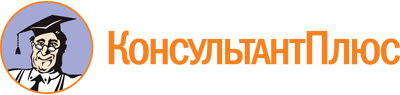 Постановление Администрации Костромской области от 09.12.2011 N 479-а
(ред. от 25.09.2023)
"Об утверждении Порядка формирования, ведения, обязательного опубликования перечня государственного имущества Костромской области, свободного от прав третьих лиц, предназначенного для предоставления во владение и (или) в пользование социально ориентированным некоммерческим организациям, и Порядка и условий его предоставления"Документ предоставлен КонсультантПлюс

www.consultant.ru

Дата сохранения: 19.11.2023
 Список изменяющих документов(в ред. постановлений администрации Костромской областиот 15.04.2015 N 151-а, от 25.09.2023 N 429-а)Список изменяющих документов(в ред. постановлений администрации Костромской областиот 15.04.2015 N 151-а, от 25.09.2023 N 429-а)N п/пНаименование объектаИдентификационные характеристикиАдрес объекта недвижимостиПлощадь (кв. м)Фактическое и/или предполагаемое использование объектаПримечание1234567Список изменяющих документов(в ред. постановлений администрации Костромской областиот 15.04.2015 N 151-а, от 25.09.2023 N 429-а)